ТехнологияӘнипа АНАЕВА,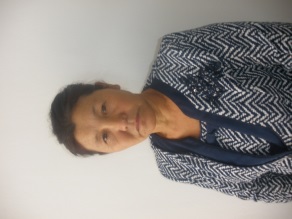 Жамбыл облысы, Талас ауданы,Амангелді атындағы орта мектептің технология пәні мұғалімі Таспадан себет тоқуСабақтың мақсаты: Таспамен жұмыс істеуді және дұрыс сақтауды үйрету.Күтілетін нәтиже: Таспадан себет тоқу технологиясын үйрету, таспа жайлы түсініктерін кеңейту. Ойлау қабілетін дамыту. Эстетикалық талғамдарын арттыра отырып, үнемділікке, жинақылыққа, бастаған істерін аяқтауға, шеберлікке баулу.Сабақтың түрі: Аралас, сарамандық.Әдіс-тәсілі: ТүсіндірмеліКөрнекілігі, керекті құралдар: Себеттің дайын үлгісі,                                                               Иіс сабан, түйреуіш, 2 см жібек таспа.І. Ұйымдастыру кезеңі: Амандасу, жоқ оқушыны белгілеу, сабаққа дайындағын тексеру.«Қазақстанда екі қолға бір күрек табылатын жұмыс көп, олардың тек жолын таба білу керек. Нарықтың экономика бізден адал еңбекпен қоғам үшін де қызмет етіп отыр. Сондақтан баршамызды еңбек етуге шақырамын». «Еңбек етсең ерінбей, тояды қарның тіленбей» деген мақалдың өзі осыған дәлел. Олай болса балалар мен сендерді еңбек етіп, жалқаулыққа салынбай, бастаған істерді аяғына дейін жеткізуге шақырамын. ІІ. Үй тапсырмасын сұрау.Жібек таспа жайында жинақтаған мәліметтерін тыңдау. Таспадан жасалған жұмыстарға сипаттама беріп өту. Оқушылар шығармашылығымен таныстыру. 	Жібек таспадан көптеген әдемі композициялар, паннолар жасауға, қол сөмкені, баскиімдерді сәндеуге болады.	Жаңа сабақ.	Бүгін біз сендермен жібек таспаның түбегейлі басқа жағдайда қолдануымен танысамыз. Яғни хош иісті көзтартарлық сыйлық зат. Жібек таспадан себет тоқимыз. Балалар, сыйлық деген сөзге сипаттама бере кетейікші. Осы сөзді қалай түсінесіздер?  Сыйлық – сатып алынған немесе қолдан жасалынған болып екіге бөлінеді. Қазіргі заманда дүкен сөрелерінде дайын сыйлықтардың түр-түрі бар. Әйтсе де, олар өз қолымызбен жасалынған сыйлыққа жетпесі анық. Өз қолымызбен жасалған сыйлықтар адамға қуаныш сыйлап қана қоймайды өз-өзіне деген сенім ұялатады. Шын жүрегімізбен, бар ынтамызды салып жасаймыз. Экономикалық жағынан да тиімді. Керек заттарын сатып алып, өз қолымызбен жасасақ, қалтамыз қағылмай, ақшамыз үнемделеді. 	Себет тоқу нені қажет етеді?  	Шыдамдылықты, есептеуді, ептілікті, ізденімпаздық дағдыны, талғамды, ұқыптылықты қажет етеді. Сарамандық жұмыс	Қауіпсіздік ережесін еске түсіру.Шашты орамалдың астына жинау керек.Арқаны орындыққа түзу ұстап, орындыққа түзу отыру керек.Бұйымды көзден 30-40 см арақашықтықта ұстау керек.Инені ауызға салуға, бұйымға, киімге қадауға болмайды.Қайшыны берген кезде немесе жұмысты аяқтаған соң, ұшын жауып қою керек.Инені арнаулы жастықшаларда сақтау керек.     Қойылатын талаптарТаспамен жұмыс істеген кезде отырған орнымыз жайлы, жарық болуы керек.Таспаны қатты тартуға, керісінше бос қоюға болмайды. Бұйым тегіс түспейді.Егер бұйымнан қате тапсаңыз, ерінбеңіз, тартып қайтадан қатеңізді түзетіңіз.Сергіту сәтіПолиглот.Ал енді, үзіліс жасайық, саусақтарымыз, көзіміз демалсын. Мына жұмбақтардың  шешуін тауып үш тілде айту керек. Тап-тап жорға, тап жорға, Табаны жоқ, боз жорға.Желіп кетсе жеткізбес,Жерге түссе таптырмас. 					(Ине, игла, needle)Басы да екеу, аяғы да екеу.(Қайшы, ножница, scissors)Ине өткен жерден – ........... өтер.(Жіп, нитка, sting)Әйнектен, інжу маржаннан жасалатын түрлі-түсті ұсақ моншақты қалай атайды?(Сумоншақ, бисер, beads)	«Ғажайып гүлдер» ойыны   	Оқушылар таспадан себет тоқу туралы түсініктерін тұжырымдап алу үшін ғажайып гүлдер ойыны ойналады.  	Қорытындылау, бағалау	Жасаған жұмыстарын бағалау.	Жұмыс орнын жинау.	Ынта болса адамда,	Қиын іс жоқ ғаламда  сөзімен аяқтау.	Үйге тапсырма 	Керекті еңбек құралдарын түгел әкелуге тырысу.